1. Общие положения1.1. Настоящие Правила использования водных объектов общего пользования, расположенных на территории Тужинского муниципального района, для личных и бытовых нужд (далее – Правила) разработаны в соответствии Федеральным законом от 06.10.2003 N 131-ФЗ "Об общих принципах организации местного самоуправления в Российской Федерации", с Водным кодексом Российской Федерации и обязательны для всех физических и юридических лиц на территории Тужинского муниципального района (далее – район).1.2. Настоящие Правила определяют порядок использования водных объектов общего пользования, расположенных на территории района, для личных и бытовых нужд граждан, не связанных с осуществлением предпринимательской деятельности.1.3. Личные и бытовые нужды - личные, семейные, домашние нужды, не связанные с осуществлением предпринимательской деятельности, включающие в себя купание, полив садовых, огородных, дачных земельных участков, ведение личного подсобного хозяйства, а также водопой, проведение работ по уходу за сельскохозяйственными животными, охоту, любительское и спортивное рыболовство, плавание и причаливание плавучих средств, в том числе маломерные суда, находящихся в частной собственности физических лиц.1.5. Полоса земли вдоль береговой линии (границы водного объекта) водного объекта общего пользования (береговая полоса) предназначается для общего пользования. Ширина береговой полосы водных объектов общего пользования составляет 20 (двадцать) метров, за исключением береговой полосы каналов, а также рек и ручьев, протяженность которых от истока до устья не более чем 10 (десять) километров. Ширина береговой полосы каналов, а также рек и ручьев, протяженность которых от истока до устья не более чем 10 (десять) километров, составляет 5 (пять) метров.Береговая полоса болот, ледников, снежников, природных выходов подземных вод (родников, гейзеров) и иных предусмотренных федеральными законами водных объектов не определяется.2. Порядок использования водных объектовобщего пользования для личных и бытовых нужд2.1. Поверхностные водные объекты, находящиеся в государственной или муниципальной собственности, являются водными объектами общего пользования, то есть общедоступными водными объектами, если иное не предусмотрено действующим законодательством.2.2. Использование водных объектов общего пользования осуществляется в соответствии с законодательством Российской Федерации, Кировской области, а также настоящими Правилами.2.3. Каждый гражданин имеет доступ к водным объектам общего пользования и право бесплатно использовать их для личных и бытовых нужд, если иное не предусмотрено федеральным законом.2.4.. Каждый гражданин вправе пользоваться (без использования механических транспортных средств) береговой полосой водных объектов общего пользования для передвижения и пребывания около них, в том числе для осуществления любительского и спортивного рыболовства и причаливания плавучих средств.2.5. Купание на водных объектах общего пользования разрешается только в специально установленных местах, выбор которых производится в соответствии с гигиеническими требованиями к зонам рекреации и требованиями к охране источников хозяйственно-питьевого водоснабжения от загрязнений. Купание в неустановленных местах запрещается.2.6. Использование водных объектов общего пользования для любительского и спортивного рыболовства осуществляется гражданами в соответствии с законодательством о водных биологических ресурсах без разрешения на добычу (вылов) водных биоресурсов, если иное не предусмотрено федеральными законами.2.7. Использование водных объектов общего пользования для охоты осуществляется гражданами в соответствии с законодательством об охоте и охотничьих ресурсах на основании разрешения на добычу охотничьих ресурсов.2.8. Водные объекты общего пользования могут использоваться для плавания на маломерных плавательных средствах в порядке, установленном законодательством.2.9. Купание и водопой домашних животных осуществляются в местах, удаленных от зон массового отдыха на расстояние не менее 500 (пятсот) метров ниже по течению, и вне зоны санитарной охраны водозаборных сооружений.2.10. При использовании водных объектов для личных и бытовых нужд граждане обязаны:- рационально использовать водные объекты общего пользования, соблюдать условия водопользования, установленные законодательством и настоящими Правилами.- не создавать препятствия водопользователям, осуществляющим пользование водным объектом на основаниях, установленных законодательством Российской Федерации, ограничивать их права, а также создавать помехи и опасность для судоходства и людей.- соблюдать требования Правил охраны жизни людей на водных объектах, а также выполнять предписания должностных лиц федеральных органов исполнительной власти, действующих в пределах предоставленных им полномочий.- соблюдать законодательство Российской Федерации, в том числе об особо охраняемых природных территориях, о санитарно-эпидемиологическом благополучии населения, водных биологических ресурсах, устанавливающее соответствующие режимы особой охраны для водных объектов, отнесенных к особо охраняемым водным объектам входящим в состав особо охраняемых природных территорий и расположенных на территории источников питьевого водоснабжения, в границах рыбохозяйственных, заповедных и рыбоохранных зон.- соблюдать установленный режим использования водного объекта общего пользования;- не допускать ухудшения качества воды водоема, среды обитания объектов животного и растительного мира, а также нанесения ущерба хозяйственным и иным объектам;- соблюдать Правила пожарной безопасности в Российской Федерации, не допускать уничтожения или повреждения почвенного покрова и объектов животного и растительного мира на берегах водоемов, принимать меры по недопущению аварийных ситуаций, влияющих на состояние водных объектов, объектов животного и растительного мира;-  соблюдать меры безопасности при проведении культурных, спортивных и развлекательных мероприятий на водоемах.2.11. При использовании водных объектов общего пользования запрещается:- использование водных объектов, на которых водопользование ограничено, приостановлено или запрещено, для целей, на которые введены запреты;- организовывать свалки и складирование бытовых, строительных отходов на береговой полосе водоемов;- применять минеральные, органические удобрения и ядохимикаты на береговой полосе водных объектов;- применять запрещенные орудия и способы добычи (вылова) объектов животного мира и водных биологических ресурсов;- применять источники загрязнения, засорения и истощения водных объектов на всей акватории и береговой полосе, в том числе на расположенных в пределах территории, прилегающей к водным объектам общего пользования, приусадебных, дачных, садово-огородных участках;- осуществлять в водоохранных зонах водных объектов движение и стоянку транспортных средств (кроме специальных транспортных средств), за исключением их движения по дорогам, стоянки на дорогах и в специально оборудованных местах, имеющих твердое покрытие;- осуществлять заправку топливом, мойку и ремонт автомобилей и других машин и механизмов в пределах береговой полосы водных объектов общего пользования;- купаться, если качество воды в водоеме не соответствует установленным нормативам;- осуществлять сброс загрязненных сточных вод в водоемы, осуществлять захоронение в них бытовых и других отходов;- проводить на береговой полосе водных объектов общего пользования строительные работы, работы по добыче полезных ископаемых, землеройные и другие работы;- размещать на водных объектах и на территории их водоохранных и (или) рыбоохранных зон, прибрежных защитных полос средства и оборудование, влекущие за собой загрязнение и засорение водных объектов, а также возникновение чрезвычайных ситуаций;- осуществлять передвижение (в том числе с помощью техники) по льду водоемов с нарушением правил техники безопасности;- оставлять на водных объектах несовершеннолетних детей без присмотра взрослых;- производить выпас скота и птицы, осуществлять сенокос без соответствующих разрешений на береговой полосе водных объектов;- осуществлять спуск воды водных объектов общего пользования или уничтожение источников его водоснабжения;- допускать действия, нарушающие права и законные интересы граждан или наносящие вред состоянию водных объектов, объектам животного и растительного мира;- снимать и самовольно устанавливать оборудование и средства обозначения участков водных объектов, установленные на законных основаниях.3. Приостановление или ограничение водопользования3.1. Приостановление или ограничение водопользования в случаях, предусмотренных Кодексом Российской Федерации об административных правонарушениях, осуществляется в судебном порядке. В иных случаях приостановление водопользования осуществляется администрацией района в пределах ее компетенции в соответствии с федеральными законами.3.2. Ограничение водопользования устанавливается нормативными правовыми актами исполнительных органов государственной власти, нормативными правовыми актами администрации района или решением суда.3.3. Информация об ограничении водопользования на водных объектах общего пользования предоставляется жителям района через средства массовой информации и посредством специальных информационных знаков, устанавливаемых вдоль берегов водных объектов.3.4. Водопользование может быть приостановлено или ограничено в случае:- угрозы причинения вреда жизни или здоровью человека;- возникновения радиационной аварии или иных чрезвычайных ситуаций природного или техногенного характера;- причинения вреда окружающей среде;- установления охранных зон гидроэнергетических объектов;- в иных случаях, предусмотренных федеральным законодательством.3.5. На водных объектах общего пользования, находящихся на территории района, в соответствии с законодательством запрещены:- забор воды для питьевого и хозяйственно-бытового водоснабжения в водных объектах общего пользования без соответствующего разрешения органов санитарно-эпидемиологического и ветеринарного надзора;- купание во всех водных объектах общего пользования без соответствующего разрешения органов санитарно-эпидемиологического надзора, а также в местах, где выставлены щиты (аншлаги) с предупреждающими и запрещающими надписями, необорудованных и незнакомых местах;- плавание на маломерных судах, не прошедших регистрацию в установленном порядке;- использование механических транспортных средств при пользовании гражданами береговой полосой;- загрязнение и засорение водных объектов и береговой полосы;- продажа и распитие спиртных напитков при пользовании береговой полосой;- стирка белья, водопой и купание домашних животных и скота в местах, отведенных для купания, и выше по течению до 500 (пятисот) метров;- сброс в водные объекты и захоронение в них бытовых и промышленных отходов, а также на территории прибрежных защитных полос и водоохранных зон;- мойка автотранспорта;- совершение иных действий, угрожающих жизни и здоровью людей и наносящих вред окружающей природной среде.3.6. Гражданам рекомендуется информировать органы местного самоуправления об авариях и иных чрезвычайных ситуациях на водных объектах, расположенных на территории района.4. Ответственность за нарушение настоящих Правил4.1. Лица, виновные в нарушении Правил, несут административную, уголовную ответственность в соответствии с законодательством Российской Федерации.4.2. Привлечение к ответственности за нарушение Правил не освобождает виновных лиц от обязанности устранить допущенное нарушение и возместить причиненный ими вред._________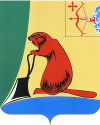 АДМИНИСТРАЦИЯ ТУЖИНСКОГО МУНИЦИПАЛЬНОГО РАЙОНА КИРОВСКОЙ ОБЛАСТИАДМИНИСТРАЦИЯ ТУЖИНСКОГО МУНИЦИПАЛЬНОГО РАЙОНА КИРОВСКОЙ ОБЛАСТИАДМИНИСТРАЦИЯ ТУЖИНСКОГО МУНИЦИПАЛЬНОГО РАЙОНА КИРОВСКОЙ ОБЛАСТИАДМИНИСТРАЦИЯ ТУЖИНСКОГО МУНИЦИПАЛЬНОГО РАЙОНА КИРОВСКОЙ ОБЛАСТИАДМИНИСТРАЦИЯ ТУЖИНСКОГО МУНИЦИПАЛЬНОГО РАЙОНА КИРОВСКОЙ ОБЛАСТИПОСТАНОВЛЕНИЕПОСТАНОВЛЕНИЕПОСТАНОВЛЕНИЕПОСТАНОВЛЕНИЕПОСТАНОВЛЕНИЕ01.09.2017№329пгт Тужапгт Тужапгт ТужаОб утверждении правил использования водных объектов общего пользования, расположенных на территории Тужинского муниципального района, для личных и бытовых нуждОб утверждении правил использования водных объектов общего пользования, расположенных на территории Тужинского муниципального района, для личных и бытовых нуждОб утверждении правил использования водных объектов общего пользования, расположенных на территории Тужинского муниципального района, для личных и бытовых нуждОб утверждении правил использования водных объектов общего пользования, расположенных на территории Тужинского муниципального района, для личных и бытовых нуждОб утверждении правил использования водных объектов общего пользования, расположенных на территории Тужинского муниципального района, для личных и бытовых нуждНа основании статьи 15 Федерального закона от 06.10.2003 № 131-ФЗ "Об общих принципах организации местного самоуправления в Российской Федерации", статьи 27 Водного кодекса Российской Федерации и в целях осуществления мероприятий по обеспечению безопасности людей, охране их жизни и здоровья на водных объектах, расположенных на территории Тужинского муниципального района, администрация Тужинского муниципального района ПОСТАНОВЛЯЕТ: Утвердить Правила использования водных объектов общего пользования, расположенных на территории Тужинского муниципального района, для личных и бытовых нужд согласно приложению. Опубликовать настоящее постановление в Бюллетене муниципальных нормативных правовых актов органов местного самоуправления Тужинского муниципального района Кировской области. Контроль за выполнением настоящего постановления оставляю за собой.На основании статьи 15 Федерального закона от 06.10.2003 № 131-ФЗ "Об общих принципах организации местного самоуправления в Российской Федерации", статьи 27 Водного кодекса Российской Федерации и в целях осуществления мероприятий по обеспечению безопасности людей, охране их жизни и здоровья на водных объектах, расположенных на территории Тужинского муниципального района, администрация Тужинского муниципального района ПОСТАНОВЛЯЕТ: Утвердить Правила использования водных объектов общего пользования, расположенных на территории Тужинского муниципального района, для личных и бытовых нужд согласно приложению. Опубликовать настоящее постановление в Бюллетене муниципальных нормативных правовых актов органов местного самоуправления Тужинского муниципального района Кировской области. Контроль за выполнением настоящего постановления оставляю за собой.На основании статьи 15 Федерального закона от 06.10.2003 № 131-ФЗ "Об общих принципах организации местного самоуправления в Российской Федерации", статьи 27 Водного кодекса Российской Федерации и в целях осуществления мероприятий по обеспечению безопасности людей, охране их жизни и здоровья на водных объектах, расположенных на территории Тужинского муниципального района, администрация Тужинского муниципального района ПОСТАНОВЛЯЕТ: Утвердить Правила использования водных объектов общего пользования, расположенных на территории Тужинского муниципального района, для личных и бытовых нужд согласно приложению. Опубликовать настоящее постановление в Бюллетене муниципальных нормативных правовых актов органов местного самоуправления Тужинского муниципального района Кировской области. Контроль за выполнением настоящего постановления оставляю за собой.На основании статьи 15 Федерального закона от 06.10.2003 № 131-ФЗ "Об общих принципах организации местного самоуправления в Российской Федерации", статьи 27 Водного кодекса Российской Федерации и в целях осуществления мероприятий по обеспечению безопасности людей, охране их жизни и здоровья на водных объектах, расположенных на территории Тужинского муниципального района, администрация Тужинского муниципального района ПОСТАНОВЛЯЕТ: Утвердить Правила использования водных объектов общего пользования, расположенных на территории Тужинского муниципального района, для личных и бытовых нужд согласно приложению. Опубликовать настоящее постановление в Бюллетене муниципальных нормативных правовых актов органов местного самоуправления Тужинского муниципального района Кировской области. Контроль за выполнением настоящего постановления оставляю за собой.На основании статьи 15 Федерального закона от 06.10.2003 № 131-ФЗ "Об общих принципах организации местного самоуправления в Российской Федерации", статьи 27 Водного кодекса Российской Федерации и в целях осуществления мероприятий по обеспечению безопасности людей, охране их жизни и здоровья на водных объектах, расположенных на территории Тужинского муниципального района, администрация Тужинского муниципального района ПОСТАНОВЛЯЕТ: Утвердить Правила использования водных объектов общего пользования, расположенных на территории Тужинского муниципального района, для личных и бытовых нужд согласно приложению. Опубликовать настоящее постановление в Бюллетене муниципальных нормативных правовых актов органов местного самоуправления Тужинского муниципального района Кировской области. Контроль за выполнением настоящего постановления оставляю за собой.Глава Тужинского муниципального районаГлава Тужинского муниципального района    Е.В. Видякина    Е.В. ВидякинаПриложениеУТВЕРЖДЕНЫпостановлением администрации Тужинского муниципального района Кировской областиот 01.09.2017 № 329ПРАВИЛАиспользования водных объектов общего пользования, расположенных на территории Тужинского муниципального района, для личных и бытовых нуждПРАВИЛАиспользования водных объектов общего пользования, расположенных на территории Тужинского муниципального района, для личных и бытовых нужд